Designing a Win-Win invitation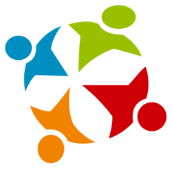 Plan of ActionKey Contact: ____________________________________	County:  ______________________   State:  _______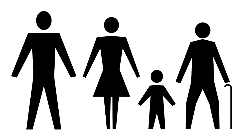 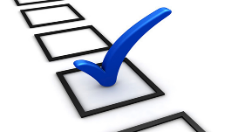 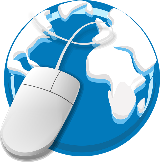 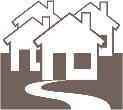 Plan of Action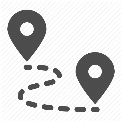 Plan of Action, Continuedworking with the local Internet Service Provider (isp):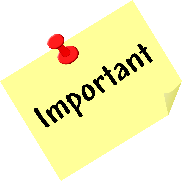 Our Team members: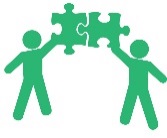 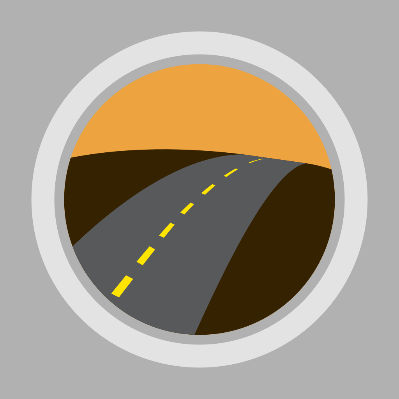 Potential PartnerTheir BenefitOur BenefitWho Will Contact ThemSteps to AccomplishWhat do we need to do?  Be specific.ResponsibilityWho will do it (or take a lead role)?Goal DateWhen do you need the step completed?Status: Green- Completed Yellow – In processRed—Stalled or not yet begun Building Our Training TeamBuilding Our Training TeamBuilding Our Training TeamBuilding Our Training TeamGetting Partners on BoardGetting Partners on BoardGetting Partners on BoardGetting Partners on BoardSteps to AccomplishWhat do we need to do?  Be specific.ResponsibilityWho will do it (or take a lead role)?Goal DateWhen do you need the step completed?Status: Green- Completed Yellow – In processRed—Stalled or not yet begun Planning Our Sessions (what, where, when)Planning Our Sessions (what, where, when)Planning Our Sessions (what, where, when)Planning Our Sessions (what, where, when)Marketing Our EffortMarketing Our EffortMarketing Our EffortMarketing Our Effort